Výchozí stav ICT města Nový BydžovZhodnocení výchozího stavu technické infrastruktury Městského úřadu Nový Bydžov je níže popsáno ze dvou pohledů:Hardwarová infrastruktura a Softwarová infrastruktura – aktuálně využívané informační systémy.Jednotlivé budovy městského úřadu jsou vzájemně propojeny optickými spoji.Hardwarová infrastrukturaNa následujících schématech je blokově znázorněn výchozí stav WH ICT města Nový Bydžov, respektive Technologického centra ORP Nový Bydžov (TC ORP). V těchto lokalitách jsou instalovány tyto stěžejní prvky:HWServery2x server DELL PowerEdge R640,1x server IBM 3550M4.SAN infrastruktura – core switch (páteřní spoje mezi lokalitami 8Gb)2x IBM 2498-B24 SAN 8Gb.LAN infrastruktura – core switch (páteřní spoje mezi lokalitami 1Gb)2x HPE 5500 switch. Diskové subsystémy1x Storwize V3700,1x DELL R540 PowerEdge – zálohování,1x Synology DS1819+ – backup.SWServrová virtualizace – Vmware 7,serverové operační systémy – převážně MS Windows server 2008 R2, 2012 R2, Linux Redhat enterprise,databázový systém – Microsoft SQL,zálohování virtuální infrastruktury - Veeam B&R,provozované systémové služby v rámci domény Active Directory, DNS, DHCP, GPO,kancelářský systém (Microsoft Office 2019 cz).PC, notebookyDalší koncová zařízení jsou provozována na operačním systému Windows 10 pro 64bit.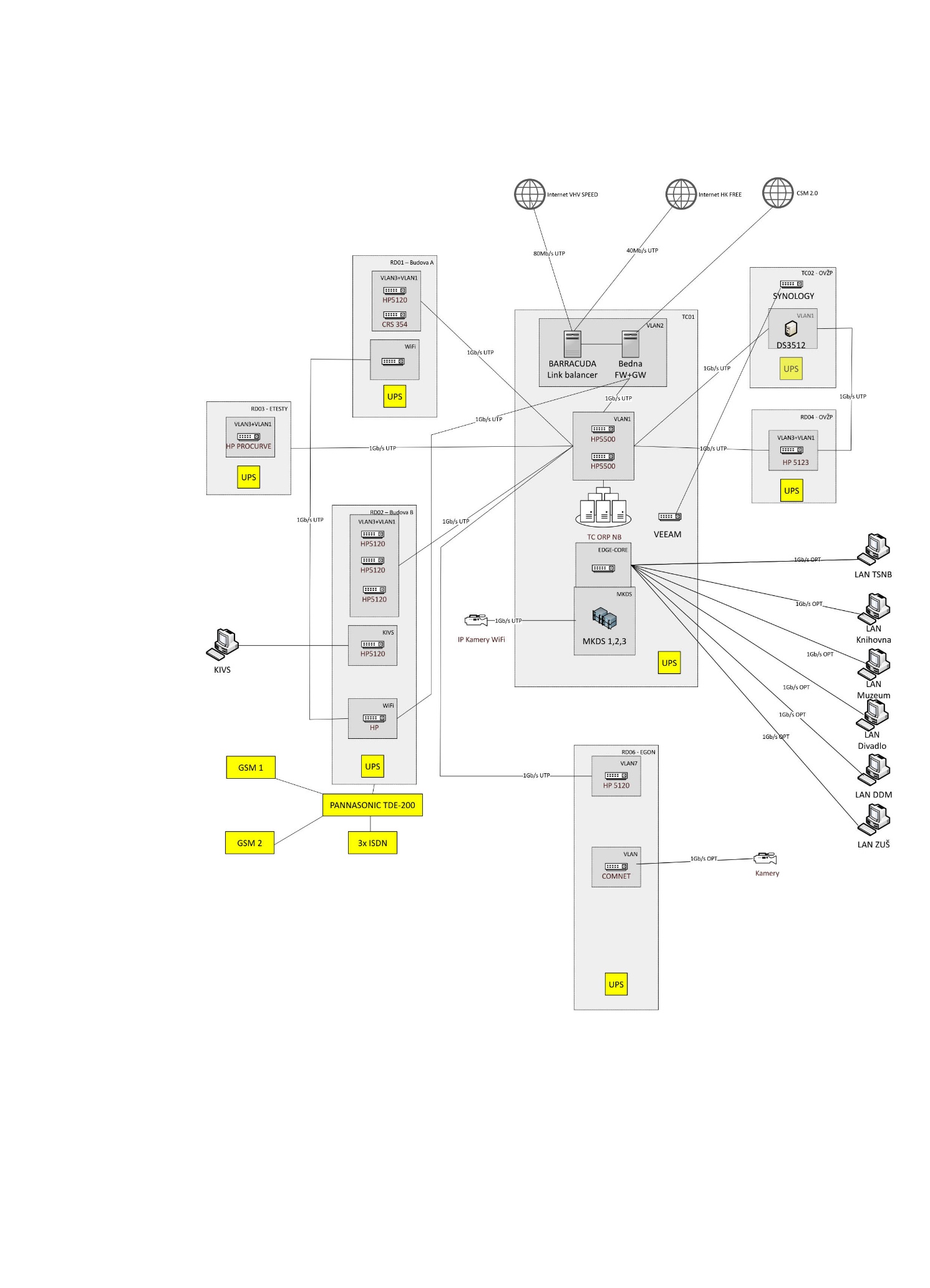 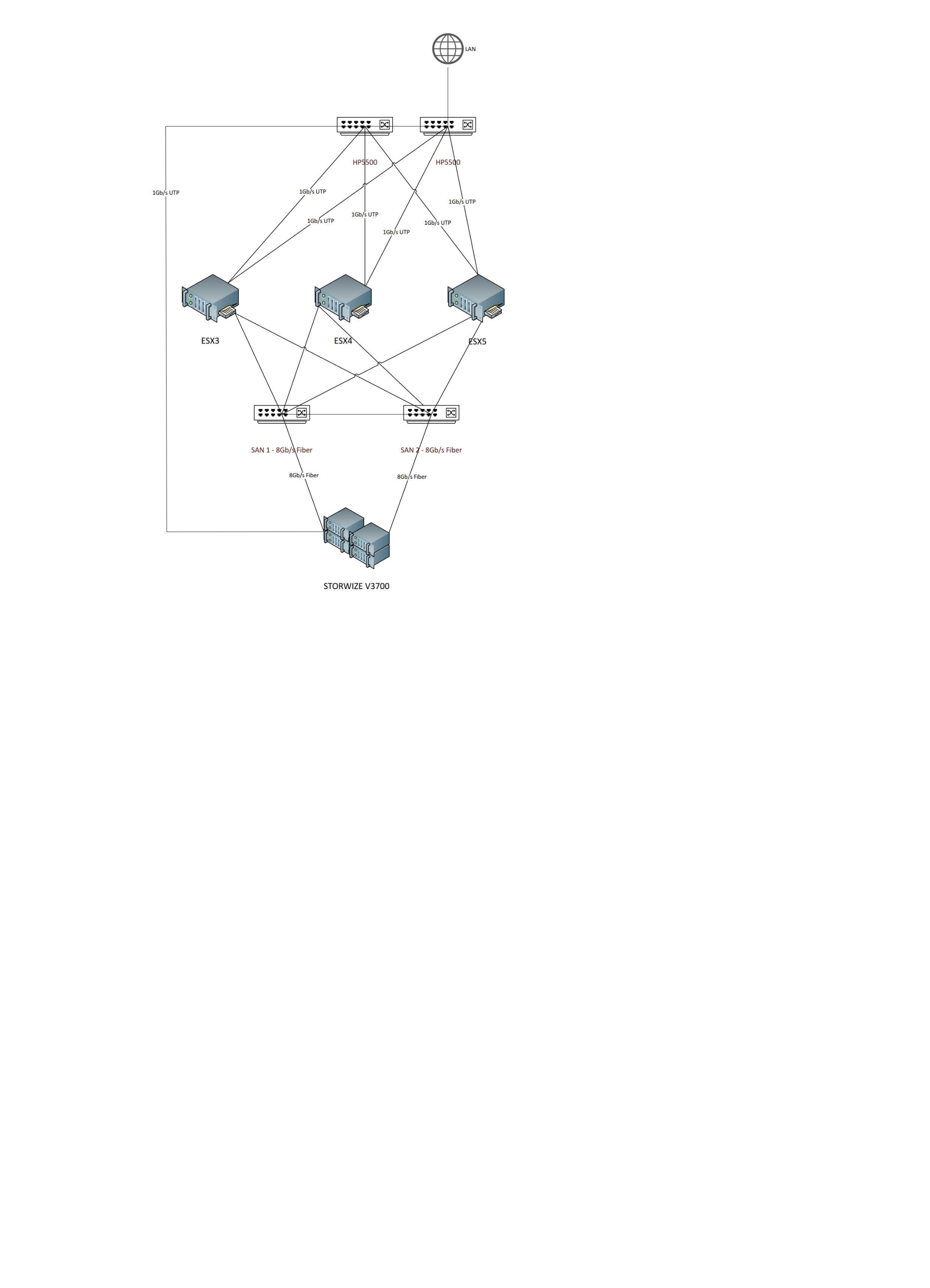 Softwarová infrastruktura, aktuálně využívané informační systémyV dnešní době neexistuje na MÚ jednotný informační systém. Jako centrální informační systém je současné době nasazen IS Radnice VERA, který zahrnuje ekonomické agendy, spisovou službu a velké množství vzájemně propojených správních agend pro jednotlivé odbory MÚ.  Následně je uveden Katalog informačních systémů.Katalog informačních systémůInformační systém je systém technologických a programových prostředků, dat a lidí, jehož cílem je efektivní podpora informačních, rozhodovacích a řídících procesů na všech úrovních řízení organizace. Informační systémy města tvoří následující typy informačních systémů:informační systémy veřejné správy (ISVS) (Pro jednoznačnou terminologii platí, že informační systém se považuje za ISVS, i když pouze některá jeho část (subsystém/modul) slouží pro výkon agend veřejné správy.)zajišťují informační služby pro výkon agend veřejné správy; specifické ISVS 
(V praxi mohou nastat případy, kdy systém je významným informačním systémem, a přitom není informačním systémem veřejné správy): významné informační systémy (VIS) (významným informačním systémem je informační systém spravovaný orgánem veřejné moci, který není kritickou informační infrastrukturou a u kterého jsou naplněna dopadová anebo oblastní určující kritéria dle vyhlášky č. 317/2014 Sb., o významných informačních systémech a jejich určujících kritériích)informační systémy kritické informační infrastruktury (IS KII)(IS KII – kritickou informační infrastrukturou se rozumí prvek nebo systém prvků kritické infrastruktury v oblasti komunikační a informační systémy v oblasti kybernetické bezpečnosti.)provozní informační systémy (PIS) zajišťují informační služby nutné pro vnitřní provoz organizace. (Podle novely zákona č. 365/2000 Sb., o informačních systémech veřejné správy, se nejrozšířenější provozní informační systémy podřizují režimu zákona č. 365/2000 Sb., o informačních systémech veřejné správy – nově zákonu podléhají informační systémy pro řízení a rozvoj lidských zdrojů, pro odměňování, elektronické systémy spisové služby, informační systémy pro vedení účetnictví nebo systémy elektronické pošty. Dále označeny jako „PIS/ISVS“)suportivní informační systémy (SIS) zajišťují podpůrné služby a informační činnosti nutné pro provoz ISVS a PIS.ZávěrTento dokument byl vytvořen v souladu se strategickým dokumentem města Nový Bydžov 
NB06 - Informační koncepce města Nový Bydžov.V informační koncepci jsou stanoveny dlouhodobé cíle v oblasti řízení a bezpečnosti informačního systému, dále jsou zde vymezeny obecné principy pořizování, vytváření a provozování informačních systémů a souvisejících ICT města a v neposlední řadě i konkrétní záměry rozvoje IS a záměry na pořízení nebo vytvoření nových IS a ICT.IDNázevSpecifikace a účelTypdodavatel/poskytovatelKIS 01AutoCADprojektové dokumentacePISA|W Graph, s.r.o.KIS 02Adobe Acrobat Reader DCPDF prohlížečPISAdobe Systems s.r.o.KIS 03CodexisLegislativa České republikyPISATLAS CONSULTING spol. s r.o.KIS 04Skyla proevidence přístupů do TC s biometrickými údajiPISAutoCont CZ a.s. KIS 05DVG SenceMKDS dohledové pracoviště, export záznamůSISAutoCont CZ a.s. KIS 06Kaspersky Endpoint securityInternet security a antivirSIS/PISAutoCont CZ a.s. KIS 07Envipartnerpovodňový plánPISENVIPARTNER, s.r.o. KIS 08Matrikaagenda MatrikaISVSGORDIC, spol.s r.o.KIS 09POVISDatabáze pro povodňové komise o objekty. Vazba na povodňový plán.PISHYDROSOFT Veleslavín s.r.o.KIS 10EVINakládání s odpady a ekologiiISVSINISOFT s.r.o.KIS 11ESPIEvidence správních řízení, původci odpadůISVSINISOFT s.r.o.KIS 12Moje odpadky - MESOHEvidence odpadu, motivační systém PISISNO IT s.r.o.KIS 13WebCall250Vyvolávací systém pro automatizované odbavování klientůPISKadlec elektronika, s.r.o.KIS 14KOHAKnihovnický systémPISTeam Library s.r.o.KIS 15ManaDeskProcesní portál pro organizačně řídící dokumentaciPISMana Consulting s.r.o.KIS 16Centrální registr vozidelCentrální registr vozidelISVSMinisterstvo dopravyKIS 17Eliška – registr řidičůEvidence řidičůISVSMinisterstvo dopravyKIS 18eTestyIS pro vykonávání elektronických testůISVSMinisterstvo dopravyKIS 19Centrální registr dopravcůCentrální registr dopravců (taxislužba, řidiči)ISVSMinisterstvo dopravyKIS 20IS OK službyÚdaje o klientech odd. sociálních věcíISVSMinisterstvo práce a sociálních věcíKIS 21IS MS 2014+vyplňování a podávání elektronické žádosti o podporu projektu ze strukturálních fondů ISVSMinisterstvo pro místní rozvojKIS 22Registr živnostenského podnikání (RŽP)Registr živnostenského podnikáníISVSMinisterstvo průmyslu a obchodu / ICZ a.s.KIS 23ISRP Registr přestupkůISVSMinisterstvo spravedlnostiKIS 24Registr oznámení  e-justiceRegistr oznámení  e-justiceISVSMinisterstvo spravedlnostiKIS 25ISDSInformační systém datových schránekISVSMinisterstvo vnitraKIS 26Evidence osob s přechodným pobytemEvidence osob s přechodným pobytem (krizové řízení)ISVSMinisterstvo vnitraKIS 27eOPObslužná aplikace eOP občanské průkazyISVSMinisterstvo vnitraKIS 28e-pasyregistr pro cestovní dokladyISVSMinisterstvo vnitraKIS 29C227 – centrální aplikaceRegistr evidence obyvatelISVSMinisterstvo vnitraKIS 30Registr SME a STKRegistr stanic měření emisí a stanic technické kontrolyISVSMinisterstvo vnitra KIS 31ISRS IS Registru smluvISVSMinisterstvo vnitra KIS 32EZPEvidence zemědělských podnikatelůISVSMinisterstvo zemědělstvíKIS 33Centrální registr vodoprávní evidence (CRVE)Centrální registr vodoprávní evidence (CRVE)ISVSMinisterstvo zemědělstvíKIS 34e-AgriPortál eAGRI - resortní portál Ministerstva zemědělstvíISVSMinisterstvo zemědělstvíKIS 35HabidesEvidence odchytného postupu při evidenci ptactvaISVSMinisterstvo životního prostředíKIS 36ISPOPZapracování a příjem vybraných hlášení (ohlašovacích povinností) z oblasti životního prostředí v elektronické podobě a další distribuci těchto hlášení příslušným institucím veřejné správyISVSMinisterstvo životního prostředíKIS 37Evidence odnětí ZPFEvidence odnětí ZPFISVSMinisterstvo životního prostředíKIS 38Profil zadavatelee-zakazky.czPISOTIDEA CZ s.r.o.KIS 39COLOSEUMRezervační systém Colosseum pro Jiráskovo divadloPISPerfect System s. r. o.KIS 40SMS brána Hromadné rozesílání SMSPISSMSbrána s.r.o.KIS 41ArgisPlány nezbytných dodávek jako nedílné součásti Krizového plánu.ISVSSpráva státních hmotných rezervKIS 42KrizdataInformační systémy určené k podpoře plánování hospodářských opatření pro krizové stavyISVSSpráva státních hmotných rezervKIS 43KrizkomNástroj pro koordinaci a podporu procesů při řešení požadavků na věcné zdroje za krizových stavůISVSSpráva státních hmotných rezervKIS 44PDF-XchangePDF editorPISTERAGON SW s.r.o.KIS 45Thomasonlinepersonální řízení PISThomas International CZ s.r.o.KIS 46T-WISTTýmový Webový Informační Systém firmy T-MAPY, evidence smluvPIST-MAPY spol. s r.o.KIS 47UsneseníUsnesení RM a ZM, exportPIST-MAPY spol. s r.o.KIS 48Hlášení závadVeřejná aplikace pro hlášení závadPIST-MAPY spol. s r.o.KIS 49GIS – projekty a pasporty Pasport zeleně, pasport komunikacíPIST-MAPY spol. s r.o.KIS 50GIS objektySpráva bodůPIST-MAPY spol. s r.o.KIS 51GIS informace k nemovitostemVyznačení pronájmů ploch v mapěPIST-MAPY spol. s r.o.KIS 52Alpus 2015evidence přístupů, evidence docházkyPISTOMST s.r.o.KIS 53Heletaxprohlížečka digitálně zpracovaných Lesních hospodářských plánů (LHP) a Lesních hospodářských osnov (LHO).PISTopol Pro s.r.o. KIS 54KROSrozpočet pro investiční akce, harmonogramyPISÚRS PRAHA, a.s.KIS 55IS VEMA - modul vzděláváníevidence vzdělávání úřadníků, zaměstnancůPISVema, a.s.KIS 56IS VEMA - modul Personalistikazpracování personální agendy v organizaciPIS/ISVSVema, a.s.KIS 57IS VEMA - PAM – mzdyvýpočet mezd a platů s výstupy na zdravotní pojišťovnu, na sociální zabezpečení a do peněžních ústavů.PIS/ISVSVema, a.s.KIS 58ELD- elektronické podání ELDPelektronické podání ELDPPIS/ISVSVema, a.s.KIS 59KZP - komunikace se ZPkomunikace se ZPPIS/ISVSVema, a.s.KIS 60RNP - registrace nemocenského pojištěníregistrace nemocenského pojištěníPIS/ISVSVema, a.s.KIS 61Registr obyvatelRegistr obyvatelISVSVERA spol. s.r.o.,KIS 62Registr hospodářských subjektůRegistr hospodářských subjektůISVSVERA spol. s.r.o.,KIS 63Registr územně identifikačníRegistr územně identifikačníISVSVERA spol. s.r.o.,KIS 64Sociálně právní ochrana dětíSociálně právní ochrana dětíISVSVERA spol. s.r.o.,KIS 65Stavební úřadStavební úřadISVSVERA spol. s.r.o.,KIS 66Přestupkové řízeníPřestupkové řízeníISVSVERA spol. s.r.o.,KIS 67Volební agendaVolební agendaISVSVERA spol. s.r.o.,KIS 68Registr přestupkůRegistr přestupkůISVSVERA spol. s.r.o.,KIS 69ohlašovnaohlašovnaPISVERA spol. s.r.o.,KIS 70Registr domůRegistr domůPISVERA spol. s.r.o.,KIS 71Registr BytůRegistr BytůPISVERA spol. s.r.o.,KIS 72Registr parcelRegistr parcelPISVERA spol. s.r.o.,KIS 73Městská policieAgenda Městská policiePISVERA spol. s.r.o.,KIS 74Registry - Prohlížečka AISEO a AISCRegistry - Prohlížečka AISEO a AISCPISVERA spol. s.r.o.,KIS 75SmlouvySmlouvyPISVERA spol. s.r.o.,KIS 76PříjmyPříjmyPISVERA spol. s.r.o.,KIS 77VýdajeVýdajePISVERA spol. s.r.o.,KIS 78BankaBankaPISVERA spol. s.r.o.,KIS 79PokladnaPokladnaPISVERA spol. s.r.o.,KIS 80Komunální odpadKomunální odpadPISVERA spol. s.r.o.,KIS 81FakturaceFakturacePISVERA spol. s.r.o.,KIS 82Evidence psůEvidence psůPISVERA spol. s.r.o.,KIS 83ObjednávkyObjednávkyPISVERA spol. s.r.o.,KIS 84Vymáhání pohledávekVymáhání pohledávekPISVERA spol. s.r.o.,KIS 85SIPOSIPOPISVERA spol. s.r.o.,KIS 86VýkazyVýkazyPISVERA spol. s.r.o.,KIS 87Nájemné z bytůNájemné z bytůPISVERA spol. s.r.o.,KIS 88Pasporty a ekonomikaPasporty a ekonomikaPISVERA spol. s.r.o.,KIS 89MajetekMajetek, evidencePISVERA spol. s.r.o.,KIS 90skladyskladyPISVERA spol. s.r.o.,KIS 91klikací rozpočetklikací rozpočetPISVERA spol. s.r.o.,KIS 92MIS - Manažerský informační systémMIS - Manažerský informační systémPISVERA spol. s.r.o.,KIS 93Spisová službaSpisová službaPIS/ISVSVERA spol. s.r.o.,KIS 94účetnictvíúčetnictvíPIS/ISVSVERA spol. s.r.o.,KIS 95Tvorba rozpočtuTvorba rozpočtuPIS/ISVSVERA spol. s.r.o.,KIS 96export do účetnictvíexport do účetnictvíSISVERA spol. s.r.o.,KIS 97Rozhraní ISIRRozhraní ISIRSISVERA spol. s.r.o.,KIS 98Evidence dopravních agendDopravní přestupkyISVSVERA spol. s.r.o.,KIS 99Myslivecké a rybářské průkazyLovecké lístky, myslivost, rybářství ISVSYAMACO Software s.r.o.KIS 100Evidence myslivostiEvidence myslivostiISVSYAMACO Software s.r.o.KIS 101vismoRedakční systém webových stránek společnosti WebhousePISWEBHOUSE, s.r.o.KIS 102Systém ArcGISsoftware pro práci s geografickými informačními systémyPISARCDATA PRAHA, s.r.o.KIS 103Operační systémyLinux, MS Windows server 2008 R2, MS Windows server 2012, MS Windows 8.1 enterprise, MS Windows 10.SISKIS 104Kancelářské systémyMS Office 2019, 2016, 2014SISKIS 105Česká kancelář pojistitelůOvěření pojištění vozidlaPISČeská kancelář pojistitelů